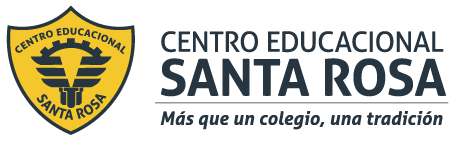 DIRECCIÓN ACADÉMICADEPARTAMENTO DE ELABORACION INDUSTRIAL DE ALIMENTOSRespeto – Responsabilidad – Resiliencia – ToleranciaINTRUCCIONESLEE ATENTAMENTE Y RESPONDE LAS SIGUIENTES PREGUNTASAPLICA LO APRENDIDO EN LAS GUIS ENTREGADASCUALQUIER DUDA O CONSULTA ESCRIBIR AL CORREOelaboracioncestarosa@gmail.com, paola.santander@cesantarosa.cl, nestor.rivera@cesantarosa.clEl método FIFO corresponde a uno de los métodos de gestión de logística mas utilizados cuando se manipulan alimentos perecederos, con respecto a esto es INCORRECTO decir: (3pts)Lo primero que entra a bodega es lo primero que saleUna de las ventajas es ayudar a una perfecta rotación del productoDa prioridad a los productos más antiguosNo evita la pérdida parcial o total de valor del productoNinguna de las anterioresAsocia y une el tipo de apilamiento con la imagen que corresponda (3pts)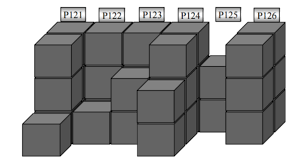 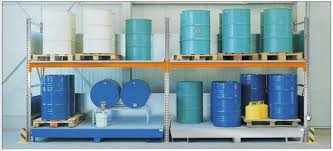 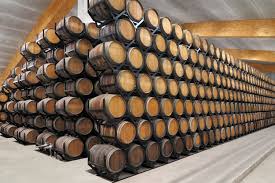 En BloqueEn IslaAdosadoUno de los apilamientos utilizados en las bodegas de alimentos corresponde al apilamiento en bloque, es correcto decir con respecto a este tipo de apilamiento (3pts)Está formado por empaques que están en estrecho contactoCorresponden a unidades almacenadas arriba de otrasSu altura máxima es de 8 a 10 mts.A y C son correctasA y B son correctas           Ninguna de las anterioresA la Sra. María le encanta el pastel de choclo y pidió para su cumpleaños de almuerzo este rico plato, el problema es que su cumpleaños es en el mes de julio (invierno) y ella sabe que antiguamente no podía consumir este tipo de productos en esta época del año ya que el choclo se da solo en la época de verano, la ventaja es que en la actualidad podemos comer este tipo de productos tipo el año, esto se debe principalmente a: (3pts)Gracias a los comerciantes ingeniososGracias a la industrialización de frutas y verdurasYa que existen los choclos que se cosechan en inviernoGracias a que traen los choclos desde ChinaNinguna de las anterioresCompleta el siguiente esquema (4pts)                                          PRODUCTOS HORTOFRUTICOLASMETODOS DE CONSERVACIONFISICOS										QUIMICOSEn el taller estas elaborando yogurt batido de frutilla y yogurt aflanado del mismo sabor, con respecto a esto contesta: (4pts)¿Cómo se llaman los microorganismos involucrados en la elaboración de estos dos productos?¿Cuál es la principal diferencia en el proceso de cada uno de ellos?Si nosotros al elaborar yogurt no realizamos el segundo enfriamiento (después de la homogenización), ¿Que defectos puede tener nuestro producto final? (4pts)Mal saborAcidificación del productoMuy dulceSabor amargoNinguna de las anterioresEn la bodega de la empresa Watts donde se elaboran mermeladas ingresaron en cuatro ocasiones azúcar, el 03, 06, 14 y 21 de julio tu al estar ordenando el último día de la llegada de este material te solicitan en forma urgente 50 kg, ¿Cuáles debes sacar primero de bodega, los que tienes a mano o los que llegaron el 03 de julio? ¿Por qué? (4pts)